REPUBLIKA HRVATSKAGRAD ZAGREB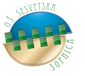 OSNOVNA ŠKOLA SESVETSKA SOPNICASopnička ul. 69, 10 360 SesveteELEMENTI I KRITERIJI VREDNOVANJA VLADANJA UČENIKANa temelju Pravilnika o načinima, postupcima i elementima vrednovanja učenika u osnovnoj i srednjoj školi (NN br. 112/10, 82/19, 43/20) Učiteljsko vijeće Osnovne škole Sesvetska Sopnica (u daljnjem tekstu Škola) donijelo je 4. listopada 2022. Elemente i kriterije vrednovanja vladanja        učenika.Napomena: Izrazi koji se u ovom dokumentu koriste za osobe u muškome rodu, neutralni su i odnose se na osobe muškoga i ženskoga spola.UVODU skladu s navedenim Pravilnikom ističemo sljedeće:Bilješke o ponašanju učenika upisuju se u e-dnevnik u rubriku napomene i u e-imenik u rubriku bilješke. Treba ih voditi stručno, jasno i kontinuirano. Bilješke sadrže podatke o učeniku, mjesto i vrijeme ponašanja/događaja, opis ponašanja i poduzetih mjera te potpis osobe (razrednik, predmetni/dežurni učitelj, stručni suradnik) koja je uočila i upisala određeno ponašanje. Zabilješke ne smiju vrijeđati niti etiketirati učenika.   O zabilješkama roditelje informira razrednik.Učitelj je najprije dužan usmeno opomenuti učenika ne upisujući neprimjereno ponašanje u bilješke ukoliko takvo ponašanje ne podliježe direktnom izricanju bilo koje pedagoške mjere (opomene, ukora, strogog ukora ili preseljenja). Ako učenik ne uvaži upozorenje i ponovi neprikladno ponašanje, potrebno je isto zapisati u navedene rubrike.Načini, postupci i elementi vrednovanja vladanja učenika proizlaze iz Nastavnoga plana i programa škole, Školskog kurikuluma, navedenoga Pravilnika i pravila ponašanja učenika koje Škola određuje Kućnim redom Škole i Statutom škole. Elemente vladanja učenika te načine i postupke vrjednovanja predlažu svi učitelji škole (tj. stručni aktivi), a Učiteljsko vijeće razmatra, definira/redefinira i usvaja.Aktivnosti u postupku vrednovanja razvoja ponašanja učenika provode učitelji, razrednici i stručni suradnici stručno, jasno i kontinuirano, poštujući učenikovu osobnost i dajući svakomu učeniku jednaku priliku. Načine, postupke i elemente vrednovanja učenika s teškoćama, koji savladavaju individualne programe i posebne kurikule, uključujući i vladanje, učitelji/stručni suradnici trebaju prilagoditi poteškoći i osobnosti učenika.Razrednik, učitelj ili stručni suradnik predlaže ocjenu vladanja za pojedinog učenika, a Razredno vijeće sa za ili protiv javno glasuje o prijedlogu. Rezultati glasovanja se upisuju u Zapisnik sjednice Razrednoga vijeća. Razrednik ima obavezu:na početku nastavne godine (na 1. satu razrednika, tj. na 1. roditeljskom sastanku) upoznati javno sve učenike i roditelje s elementima i kriterijima vrednovanja vladanja učenikana zadnjem satu prije sjednice Razrednog vijeća o vladanju učenika razrednik je dužan javno priopćiti te obrazložiti svakom učeniku ocjenu vladanja koju će predložiti Razrednom vijeću te u odgovarajuću rubriku Dnevnika rada za sat razrednika upisati „javno zaključivanje i priopćavanje ocjena vladanja učenika“upozoriti učenika ukoliko je prešao prag određenim brojem negativnih bilješki koji rezultira snižavanjem ocjene vladanja, kako bi učenik imao priliku popraviti vladanje do kraja nastavne godine. Razrednik će upozorenje upisati pod bilješke učenika i izvijestiti roditelje o istomredovito informirati roditelje o vladanju učenika, dogovarati i poduzimati mjere za poboljšanje vladanja učenika te voditi brigu o tome da roditelj pravovremeno dobije informaciju o ocjeni vladanja njegova djeteta na kraju nastavne godine.Učenik ima pravo znati elemente ocjenjivanja, kao i načine i postupke vrednovanja vladanja. Učenik je dužan pridržavati se svih pravila koja se odnose na načine i postupke vrednovanja te na pravila ponašanja učenika u školi. Ako se učenik ne pridržava pravila, učitelj/razrednik/stručni suradnik može predložiti određenu pedagošku mjeru razredniku, Razrednome ili Učiteljskome vijeću, koje može donijeti odluku o izricanju pedagoške mjere učeniku.Roditelj ima pravo znati elemente, načine i postupke vrednovanja vladanja. O načinima i postupcima vrednovanja vladanja roditelje informira razrednik na roditeljskim sastancima i individualnim informativnim razgovorima. Elementi i mjerila vrednovanja vladanja učenika dostupni su učenicima i roditeljima na internetskoj stranici Škole.Ovaj pravilnik stupa na snagu od dana donošenja.ELEMENTI VREDNOVANJA VLADANJA UČENIKA su:odnos učenika prema raduodnos prema drugim učenicimaodnos prema učiteljima i drugim djelatnicima Škole (domari, čistačice, kuharice, asistenti u nastavi...)odnos prema vlastitoj i tuđoj imovini, društvenom i prirodnom okružju te poštivanje pravila Kućnog reda Škole.KRITERIJI ZA VREDNOVANJE VLADANJA UČENIKA prema pojedinim elementima:ODNOS PREMA RADUODNOS PREMA DRUGIM UČENICIMAODNOS PREMA UČITELJIMA I OSTALIM DJELATNICIMA ŠKOLE (domari, čistačice, kuharice, asistenti u nastavi...)ODNOS PREMA VLASTITOJ I TUĐOJ IMOVINI, DRUŠTVENOME I PRIRODNOM OKRUŽJU, POŠTIVANJE OSTALIH PRAVILA KUĆNOGA REDA ŠKOLEREDOVITO znači da učenik nikada nije zapisan ili je zapisan zbog kršenja pravila najviše 5 puta tijekom nastavne godine, a ne radi se o događaju koji podliježe izricanju pedagoške mjere Ukora ili Strogog ukora.POVREMENO znači da je učenik zapisan zbog kršenja pravila 6 do 10 puta tijekom nastavne godine, a ne radi se o događaju koji podliježe izricanju pedagoške mjere Ukora ili Strogog ukora.UČESTALO znači da je učenik zbog kršenja pravila zapisan zbog kršenja pravila 11 ili više puta tijekom nastavne godine ili se radi o događaju koji podliježe izricanju pedagoške mjere Strogog ukora ili Preseljenja u drugu osnovnu školu.UPOZORENJE ili usmena opomena učeniku se izriče za neprimjereno ponašanje ili događaj (a ne radi se o događaju koji podliježe izricanju pedagoške mjere Ukora ili Strogog ukora) nakon kojeg će, ako ne uvaži isto, učenik biti zapisan u rubriku bilješke odnosno napomene.ZAVRŠNE ODREDBE:Početna ocjena vladanja učenika je najviša ocjena koja se postupno, a prema prethodno navedenim kriterijima snižava.UZORNO VLADANJE ima učenik za kojeg uz navedene kriterije vrijedi sljedeće:Učenik redovito poštuje Kućni red Škole te školska i razredna pravila u cijelosti.Učenik nema izrečenu pedagošku mjeru tijekom tekuće nastavne godine.Učenik kojemu je izrečena pedagoška mjera Opomena, ali uz uvjet da je preuzeo odgovornost i popravio ponašanje zbog kojeg mu je izrečena mjera.Učenik kojemu je izrečena pedagoška mjera Ukor i/ili Strogi ukor ne može imati uzorno vladanje za tekuću nastavnu godinu.DOBRO VLADANJE ima učenik za kojeg uz navedene kriterije vrijedi sljedeće:Učenik povremeno ne poštuje i krši Kućni red Škole i školska i razredna pravila te ne prihvaća odgovornost i nije popravio ponašanje zbog kojega je zapisan.Učeniku je tijekom nastavne godine izrečena pedagoška mjera Opomena nakon čega učenik nije prihvatio odgovornost i nije popravio ponašanje zbog kojega mu je izrečena mjera.Učenik kojemu je izrečena mjera Ukor, ali uz uvjet da je učenik prihvatio odgovornost i popravio svoje ponašanje. Učenik kojemu je izrečena pedagoška mjera Strogi ukor ne može imati dobro vladanje za tekuću nastavnu godinu.LOŠE VLADANJE ima učenik za kojeg uz navedene kriterije vrijedi sljedeće:Učenik učestalo ne poštuje i krši Kućni red Škole te školska i razredna pravila.Učenik kojemu je izrečena mjera Strogi ukor.NAPOMENA:Razredno/Učiteljsko vijeće može ukinuti izrečenu pedagošku mjeru te će učeniku biti izrečena ocjena vladanja po prijedlogu razrednika.Ravnateljica: Ljiljana Benčec MiklečićUZORNODOBROLOŠEUčenik REDOVITO:pohađa i ne kasni na nastavu te na ostale oblike odgojno‐obrazovnog rada u Školiima primjeren i odgovoran odnos prema radu (izvršava dogovorene zadatke, nosi potreban pribor i opremu)poštuje dogovorena pravila ponašanja za vrijeme nastave i drugih oblika odgojno‐obrazovnog radau Školi (prati nastavu, pristojan je u komunikaciji s učiteljima, drugim učenicima i ostalim djelatnicima škole, svojim ponašanjem pridonosi radnom ozračju i kvaliteti učenja u razredu)d) surađuje, sudjeluje u timskom radu, zajedničkim aktivnostima i pomaže drugim učenicima u učenju, prihvaća odgovornost za rezultate svog rada te je spreman ispraviti pogreške.Učenik POVREMENO:neopravdano izostaje i/ili kasni na nastavu te na druge oblike odgojno‐obrazovnog rada u Školi, tj. izostao je neopravdano od 0,5% do 1,5% nastavnih satiima neprimjeren i neodgovoran odnos prema učenju i radu (ne izvršava zadatke, ne nosi potreban pribor i opremu), ali reagira na poticaj učitelja/stručnog suradnika i nastoji promijeniti taj odnosne poštuje dogovorena pravila ponašanja za vrijeme nastave i drugih oblika odgojno-obrazovnog rada u Školi (ometa nastavni proces svojim ponašanjem, neprimjereno komunicira s učiteljima, drugim učenicima i ostalim djelatnicima škole, narušava radno ozračje i negativno utječe na kvalitetu učenja u razredu)odbija suradnju, timski rad, zajedničke aktivnosti i pomoć drugim učenicima, ali prema potrebi prihvaća poticaj za uključivanjem u nastavni proces.Učenik UČESTALO:ne pohađa i/ili kasni na nastavu te na ostale oblike odgojno‐obrazovnog rada u Školi, tj. izostao je neopravdano više od 1,5% nastavnih satiima neprimjeren i neodgovoran odnos prema učenju i radu (ne izvršava dogovorene zadatke, ne nosi potreban pribor i opremu) te ni na poticaj učitelja/stručnog suradnika ne nastoji promijeniti ponašanjene poštuje dogovorena pravila ponašanja za vrijeme nastave i drugih oblika odgojno‐obrazovnog rada u Školi (ometa nastavni proces svojim ponašanjem, neprimjereno komunicira s učiteljima, drugim učenicima i ostalim djelatnicima škole, narušava radno ozračje i negativno utječe na kvalitetu učenja u razredu)odbija suradnju, timski rad, zajedničke aktivnosti i pomoć drugim učenicima te ne prihvaća poticaj za uključivanjem u nastavni proces.UZORNODOBROLOŠEUčenik REDOVITO:prijateljski se odnosi prema drugim učenicima i spreman je pomoći te svojim ponašanjem predstavlja uzorpoštuje prava i različitosti drugih učenika i ima visoko razvijenu tolerancijune izaziva sukobe i nije nasilan prema drugim učenicima (ne viče, ne vrijeđa, ne prijeti, ne snima neovlašteno, ne koristi Internet i društvene mreže za vrijeđanje i narušavanje ugleda drugih učenika) te nastoji spriječiti/riješiti sukobe i/ili nasilje među učenicima na prihvatljiv načinprihvaća odgovornost za svoje pogreške u ponašanju prema drugim učenicima i spreman ih je  ispraviti te ne ponavlja pogreške na koje je upozoren.Učenik POVREMENO:pokazuje neprimjereno ponašanje i neprimjereni način komuniciranja s drugim učenicimane poštuje prava i različitosti drugih učenika te iskazuje netoleranciju prema drugimaizaziva sukobe i/ili je nasilan prema drugim učenicima (viče, vrijeđa, prijeti, neovlašteno snima, koristi Internet i društvene mreže za vrijeđanje i narušavanje ugleda drugih učenika) te sukobe i/ili nasilje među učenicima ne sprječava/rješava na prihvatljiv načinne prihvaća odgovornost za svoje pogreške u ponašanju prema drugim učenicima i treba poticaj za njihovim ispravljanjem te ponavlja pogreške na koje je već upozoren, ali ih nakon upozorenja ispravlja i ne ponavlja.Učenik UČESTALO:pokazuje neprimjereno ponašanje i način komunikacije s drugim učenicima te se oni zbog toga osjećaju loše (nameće drugima svoju volju, viče, koristi vulgarne izraze, vrijeđa, ruga se, prijeti, gura, udara, …)ugrožava prava i ne poštuje različitosti drugih učenika te iskazuje netoleranciju prema drugima izaziva sukobe i/ili je nasilan prema drugim učenicima (viče, vrijeđa, prijeti, neovlašteno snima, koristi Internet i društvene mreže za vrijeđanje i narušavanje ugleda drugih učenika),  sukobe i/ili nasilje ne sprječava/rješava na prihvatljiv način te ugrožava svoju sigurnost i sigurnost drugih učenikane prihvaća odgovornost za svoje pogreške u ponašanju prema drugim učenicima i nije ih spreman ispraviti, sklon je optuživati druge i prebacivati odgovornost na njih te ponavlja pogreške unatoč upozorenjima o neprimjerenosti ponašanja i poticajima da ih ispravi.Učenik UČESTALO:pokazuje neprimjereno ponašanje i način komunikacije s drugim učenicima te se oni zbog toga osjećaju loše (nameće drugima svoju volju, viče, koristi vulgarne izraze, vrijeđa, ruga se, prijeti, gura, udara, …)ugrožava prava i ne poštuje različitosti drugih učenika te iskazuje netoleranciju prema drugima izaziva sukobe i/ili je nasilan prema drugim učenicima (viče, vrijeđa, prijeti, neovlašteno snima, koristi Internet i društvene mreže za vrijeđanje i narušavanje ugleda drugih učenika),  sukobe i/ili nasilje ne sprječava/rješava na prihvatljiv način te ugrožava svoju sigurnost i sigurnost drugih učenikane prihvaća odgovornost za svoje pogreške u ponašanju prema drugim učenicima i nije ih spreman ispraviti, sklon je optuživati druge i prebacivati odgovornost na njih te ponavlja pogreške unatoč upozorenjima o neprimjerenosti ponašanja i poticajima da ih ispravi.UZORNODOBROLOŠEUčenik REDOVITO:pristojno i primjereno komunicira s učiteljima i drugim djelatnicima i gostima Školepozitivno reagira i poštuje upute i zahtjeve koje mu učitelji i/ili drugi djelatnici Škole postavljaju, a koji su u skladu s pravnim propisima i Kućnim redom Školeuvažava autoritet učitelja i drugih djelatnika Školene ponaša se nasilno prema učiteljima i drugim djelatnicima Škole (ne viče, ne vrijeđa, ne prijeti, ne snima neovlašteno, ne koristi Internet i društvene mreže za vrijeđanje i narušavanje ugleda Škole i djelatnika Škole).Učenik POVREMENO:ne komunicira na primjeren način s učiteljima i drugim djelatnicima i gostima Školene reagira i ne poštuje upute i zahtjeve koje mu učitelji i/ili drugi djelatnici Škole postavljaju, a koji su u skladu s pravnim propisima i Kućnim redom Školene uvažava autoritet učitelja i drugih djelatnika Školeponaša se nasilno prema učiteljima i drugim djelatnicima Škole (viče, vrijeđa, prijeti, neovlašteno snima, koristi Internet i društvene mreže za vrijeđanje i narušavanje ugleda Škole i djelatnika Škole…), ali kada pogriješi prihvaća upozorenje i odgovornost te se trudi ispraviti i ne ponoviti neprimjereno ponašanje.Učenik UČESTALO:ne komunicira na primjeren način s učiteljima i drugim djelatnicima i gostima Školene reagira i ne poštuje upute i zahtjeve koje mu učitelji i/ili drugi djelatnici Škole postavljaju, a koji su u skladu s pravnim propisima i Kućnim redom Školene uvažava autoritet učitelja i drugih djelatnika Školeponaša se nasilno prema učiteljima i drugim djelatnicima Škole (viče, vrijeđa, prijeti, neovlašteno snima, koristi Internet i društvene mreže za vrijeđanje i narušavanje ugleda Škole i djelatnika Škole…), ali ne prihvaća odgovornost i unatoč upozorenjima ponavlja neprimjereno ponašanje.UZORNODOBROLOŠEUČENIK REDOVITO: čuva, ne uništava i vraća vlastitu i tuđu imovinu (drugih učenika, školsku, javnu) ne ulazi neovlašteno u unutrašnji prostor Školedoprinosi ugledu Škole i kulturno se ponaša u raznim prigodama (školske priredbe, projekti, izvanučionička nastava i dr.)u skladu s Kućnim redom Škole poštuje zabranu unošenja i/ili korištenja zabranjenih sredstava u unutrašnjem i vanjskom prostoru Školeu skladu s Kućnim redom Škole poštuje zabranu korištenja mobitela u unutrašnjem prostoru Školepokazuje visoku razvijenu društvenu i ekološku svijest i ponaša se u skladu s njom te vodi brigu o društvenom i prirodnom okružjusvojim ponašanjem prema društvenom i prirodnom okružju daje primjer drugim učenicima, upozorava ih na neprimjerena ponašanja i nastoji pozitivno djelovati.UČENIK POVREMENO:ne čuva, uništava i/ili ne vraća vlastitu i tuđu imovinu (drugih učenika, školsku, javnu) ulazi neovlašteno u unutrašnji prostor Školenarušava ugled Škole i ne ponaša se kulturno u raznim prigodama (školske priredbe, projekti, izvanučionička nastava i dr.)ne poštuje zabranu unošenja i/ili korištenja zabranjenih sredstava u unutrašnjem i vanjskom prostoru Škole donesenu Kućnim redom Školene poštuje zabranu korištenja mobitela u unutrašnjem prostoru Škole donesenu Kućnim redom Školepokazuje nerazvijenu društvenu i ekološku svijest, ne vodi brigu o društvenome i prirodnom okružju, ali na poticaj prihvaća odgovornost i mijenja ponašanjeu situacijama neprimjerenog odnosa drugih učenika prema društvenom i prirodnom okružju zauzima stav promatrača, ne reagira i ne potiče pozitivna ponašanja.UČENIK UČESTALO:ne čuva, uništava i/ili ne vraća vlastitu i tuđu imovinu (drugih učenika, školsku, javnu) ulazi neovlašteno u unutrašnji prostor Školenarušava ugled Škole i ne ponaša se kulturno u raznim prigodama (školske priredbe, projekti, izvanučionička nastava i dr.)krši zabranu unošenja i/ili korištenja zabranjenih sredstava u unutrašnjem i vanjskom prostoru Škole donesenu Kućnim redom Školekrši zabranu korištenja mobitela u unutrašnjem prostoru Škole donesenu Kućnim redom Školepokazuje nerazvijenu društvenu i ekološku svijest, ne vodi brigu o društvenome i prirodnom okružju te ne prihvaća odgovornost i ne mijenja ponašanje ni nakon upozorenjasvojim ponašanjem prema društvenom i prirodnom okružju daje loš primjer drugim učenicima.